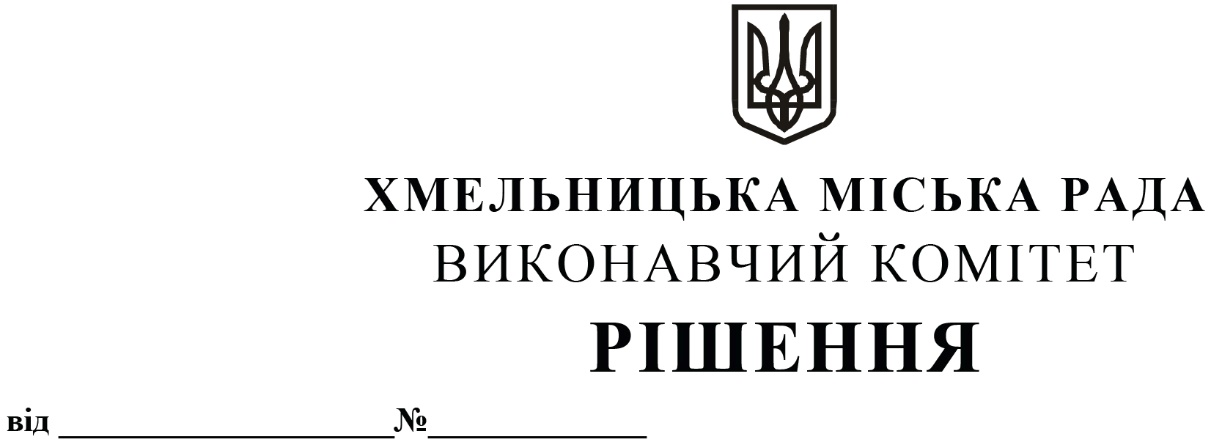 від 09.06.2022 № 361Про внесення змін до бюджету Хмельницької міської територіальної громади на 2022 рікКеруючись Законом України «Про правовий режим воєнного стану», Законом України «Про основи національного спротиву», ст. 91 Бюджетного кодексу України, ст. 36 Закону України «Про місцеве самоврядування в Україні», Указом Президента України від 24.02.2022 року № 64/2022 «Про введення воєнного стану в Україні», Указом Президента України від 14.03.2022 року № 133/2022 «Про продовження строку дії воєнного стану в Україні», Указом Президента України від 18.04.2022 року № 259/2022 «Про продовження строку дії воєнного стану в Україні», Указом Президента України від 17.05.2022 року № 341/2022 «Про продовження строку дії воєнного стану в Україні», у відповідності до підпункту 2 пункту 1 постанови Кабінету Міністрів України № 252 від 11 березня 2022 року «Деякі питання формування та виконання місцевих бюджетів у період воєнного стану», Наказу Міністерства фінансів України від 10.05.2022 року № 135 «Про внесення змін до Класифікації доходів бюджету», рішення п’ятнадцятої сесії Хмельницької міської ради від 09.03.2022 року № 1 «Про затвердження Програми заходів національного спротиву Хмельницької міської територіальної громади на 2022 рік» (із змінами), рішення тринадцятої сесії Хмельницької міської ради від 23.02.2022 року № 3 «Про затвердження Програми шефської допомоги військовим частинам Збройних Сил України, Національної гвардії України, які розташовані на території Хмельницької міської територіальної громади на 2022-2023 роки» (із змінами), рішення тридцять четвертої сесії Хмельницької міської ради від 09.10.2019 року № 38 «Про затвердження Програми розвитку та вдосконалення міського пасажирського транспорту міста Хмельницького на 2019 - 2023 роки» (із змінами і доповненнями), рішення десятої сесії Хмельницької міської ради від 15.12.2021 року № 52 «Про затвердження Програми підтримки і розвитку житлово-комунальної інфраструктури Хмельницької міської територіальної громади на 2022 - 2027 роки», рішення десятої сесії Хмельницької міської ради від 15.12.2021 року № 50 «Про затвердження Програми розвитку освіти Хмельницької міської територіальної громади на 2022 - 2026 роки», рішення десятої сесії Хмельницької міської ради від 15.12.2021 року № 45 «Про затвердження Комплексної програми «Піклування» в Хмельницькій міській територіальній громаді на 2022-2026 роки» (зі змінами), виконавчий комітет міської радиВИРІШИВ:Внести зміни до бюджету Хмельницької міської територіальної громади на 2022 рік, затвердженого рішенням десятої сесії Хмельницької міської ради від 15.12.2021 року № 7 (зі змінами та доповненнями), а саме:по головному розпоряднику бюджетних коштів – виконавчому комітету Хмельницької міської ради збільшити призначення на суму 2 353 915,00 грн, з них:за КПКВК МБ 0218240 «Заходи та роботи з питань територіальної оборони» в сумі 1 383 915,00 грн на виконання Програми заходів національного спротиву Хмельницької міської територіальної громади на 2022 рік» (із змінами), з них:по загальному фонду для придбання засобів зв’язку та комплектуючих – 296 315,00 грн, взуття тактичного – 290 000,00 грн, футболок тактичних з довгим рукавом – 102 000,00 гривень;по спеціальному фонду для придбання ретранслятора цифрового та двох мініекскаваторів – 695 600,00 гривень;за КПКВК МБ 0219800 «Субвенція з місцевого бюджету державному бюджету на виконання програм соціально-економічного розвитку регіонів» по загальному фонду в сумі 970 000,00 грн за рахунок перерозподілу вільного залишку бюджетних коштів станом на 01.01.2022 року розподіленого рішенням позачергової п’ятнадцятої сесії Хмельницької міської ради від 09.03.2022 року № 3 «Про внесення змін до бюджету Хмельницької міської територіальної громади на 2022 рік» на виконання Програми шефської допомоги військовим частинам Збройних Сил України, Національної гвардії України, які розташовані на території Хмельницької міської територіальної громади на 2022-2023 роки (із змінами), в тому числі для: військової частини А0661 (через Квартирно-експлуатаційний відділ міста Хмельницького) на придбання будівельних матеріалів для облаштування Командного пункту бойового управління – 300 000,00 грн; військової частини А1788 на проведення ремонту озброєння та військової техніки – 300 000,00 грн; військової частини А4239 на проведення ремонту озброєння та військової техніки – 100 000,00 грн; військової частини А3808 на придбання пасивного мережевого обладнання, електротоварів та будівельних матеріалів для енергетичного забезпечення та налагодження комунікаційних мереж Командного пункту бойового управління – 120 000,00 грн; Хмельницького об’єднаного міського територіального центру комплектування та соціальної підтримки (через Хмельницький обласний територіальний центр комплектування та соціальної підтримки) на оплату послуг з перевезення – 150 000,00 гривень;по головному розпоряднику бюджетних коштів – управлінню транспорту та зв’язку Хмельницької міської ради збільшити призначення на суму 16 368 462,00 грн, з них:по спеціальному фонду за КПКВК МБ 1917670 «Внески до статутного капіталу суб’єктів господарювання» на виконання Програми розвитку та вдосконалення міського пасажирського транспорту міста Хмельницького на 2019 - 2023 роки (із змінами і доповненнями) для ХКП «Електротранс» на фінансування за придбання автобусів –15 727 742,00 гривень;по загальному фонду за КПКВК МБ 1910160 «Керівництво і управління у відповідній сфері у містах (місті Києві), селищах, селах, територіальних громадах» для забезпечення виконання обов’язків двох посад головних спеціалістів – інспекторів з паркування (зокрема на оплату послуг з постачання програмного забезпечення, пересилання поштових відправлень, надання доступу до інформаційної системи, придбання обладнання) – 640 720,00 гривень;по головному розпоряднику бюджетних коштів – управлінню праці та соціального захисту населення Хмельницької міської ради збільшити призначення загального фонду на суму 707 850,00 грн на виконання заходів Комплексної програми «Піклування» в Хмельницькій міській територіальній громаді на 2022-2026 роки» (зі змінами) за КПКВК МБ 0813104 «Забезпечення соціальними послугами за місцем проживання громадян, які не здатні до самообслуговування у зв’язку з похилим віком, хворобою, інвалідністю» на придбання продуктів харчування для формування продуктових наборів;збільшити фінансування спеціального фонду на суму 22 773 610,00 грн за кодом класифікації фінансування бюджету за типом кредитора 202220 «Погашено позик» та кодом класифікації фінансування бюджету за типом боргового зобов’язання 402101 «Довгострокові зобов’язання» для погашення кредиту відповідно до договору з ПАТ АК «УКРГАЗБАНК» від 16.06.2021 року;по головному розпоряднику бюджетних коштів – управлінню комунальної інфраструктури Хмельницької міської ради зменшити призначення на суму 26 460 000,00 грн передбачені на виконання Програми підтримки і розвитку житлово-комунальної інфраструктури Хмельницької міської територіальної громади на 2022 - 2027 роки, з них:за КПКВК МБ 1417461 «Утримання та розвиток автомобільних доріг та дорожньої інфраструктури за рахунок коштів місцевого бюджету» зменшити призначення спеціального фонду на суму 30 000 000,00 грн передбачені на капітальний ремонт доріг;за КПКВК МБ 1417670 «Внески до статутного капіталу суб’єктів господарювання» зменшити призначення спеціального фонду на суму 3 460 000,00 грн передбачені для МКП «Хмельницькводоканал» на придбання насосних агрегатів;за КПКВК МБ 1416013 «Забезпечення діяльності водопровідно-каналізаційного господарства» збільшити призначення загального фонду на суму 7 000 000,00 грн для МКП «Хмельницькводоканал» (на оплату праці з нарахуваннями та оплату електроенергії);по головному розпоряднику бюджетних коштів – фінансовому управлінню Хмельницької міської ради зменшити призначення загального фонду на суму 15 743 837,00 грн, з них:за КПКВК МБ 3718710 «Резервний фонд місцевого бюджету» зменшити на суму 16 016 872,00 грн (за рахунок вільного залишку бюджетних коштів станом на 01.01.2022 року розподіленого рішенням позачергової п’ятнадцятої сесії Хмельницької міської ради від 09.03.2022 року № 3 «Про внесення змін до бюджету Хмельницької міської територіальної громади на 2022 рік»);за КПКВК МБ 3718600 «Обслуговування місцевого боргу» збільшити на суму 273 035,00 грн для погашення відсотків по залученому кредиту відповідно до договору з ПАТ АК «УКРГАЗБАНК» від 16.06.2021 року;за рахунок розподілу вільного залишку коштів спеціального, який утворився станом на 01.01.2022 року, збільшити призначення спеціального фонду по головному розпоряднику бюджетних коштів – управлінню комунальної інфраструктури Хмельницької міської ради за КПКВК МБ 1417640 «Заходи з енергозбереження» на суму 736 993,59 грн для фінансування інвестиційного проєкту «Підвищення енергоефективності систем водопостачання та водоочищення: Реконструкція каналізаційних насосних станцій № 2, 7, 12 у місті Хмельницькому» відповідно до Договору NIP 1/19 від 31.12.2019 року про надання кредиту Північною Екологічною Фінансовою Корпорацією (НЕФКО);здійснити перерозподіл призначень по головному розпоряднику бюджетних коштів – Департаменту освіти та науки Хмельницької міської ради за КПКВК МБ 0611021 «Надання загальної середньої освіти закладами загальної середньої освіти»: зменшити призначення, які передбачені для НВК № 10 на придбання з розрахунку 250,00 грн на учня на суму 108 620,00 грн, та збільшити призначення на аналогічну суму для оплати аварійного поточного ремонту м’якої покрівлі;у абзаці 2 пункту 1 цифри «3 733 548 300,04», «3 272 996 679,67», «460 551 620,37» змінити відповідно на цифри «3 711 511 683,63», «3 267 259 727,67», «444 251 955,96»;у абзаці 5 пункту 1 цифру «115 137 834,33» змінити відповідно на цифру «120 874 786,33»;абзац 6 пункту 1 викласти в наступній редакції: «дефіцит за спеціальним фондом бюджету у сумі 240 979 820,96 гривень, джерелом покриття якого визначити надходження коштів із загального фонду бюджету до бюджету розвитку (спеціального фонду) в сумі 120 874 786,33 гривень, вільний залишок бюджетних коштів загального фонду бюджету станом на 01.01.2022 року в сумі 92 887 151,41 гривень, вільний залишок бюджетних коштів спеціального фонду бюджету станом на 01.01.2022 року в сумі 4 654 893,22 гривень, місцеві зовнішні запозичення в сумі 11 560 000,00 гривень, відповідно до Договору NIP 1/19 від 31.12.2019 року про надання кредиту Північною Екологічною Фінансовою Корпорацією (НЕФКО), скориговані на обсяг погашення запозичень по зазначеному договору в сумі 3 720 000,00 гривень, погашення місцевого внутрішнього запозичення по договору з ПАТ АК «УКРГАЗБАНК» від 16.06.2021 року в сумі 36 107 010,00 гривень, місцеві зовнішні запозичення в сумі 50 830 000,00 гривень, відповідно до договору NMFCR-2020-138 від 15.10.2021 року про надання кредиту Північною Екологічною Фінансовою Корпорацією (НЕФКО), згідно з додатком 2 до цього рішення»;у абзаці 8 пункту 1 цифри «36 000 427,37», «1,10» змінити відповідно на цифри «19 983 555,37», «0,61»;Додатки 1 – 9 до рішення десятої сесії міської ради від 15.12.2021 року № 7 «Про бюджет Хмельницької міської територіальної громади на 2022 рік» викласти у новій редакції (додаються).Контроль за виконанням рішення покласти на фінансове управління Хмельницької міської ради.Міський голова								О. СИМЧИШИН